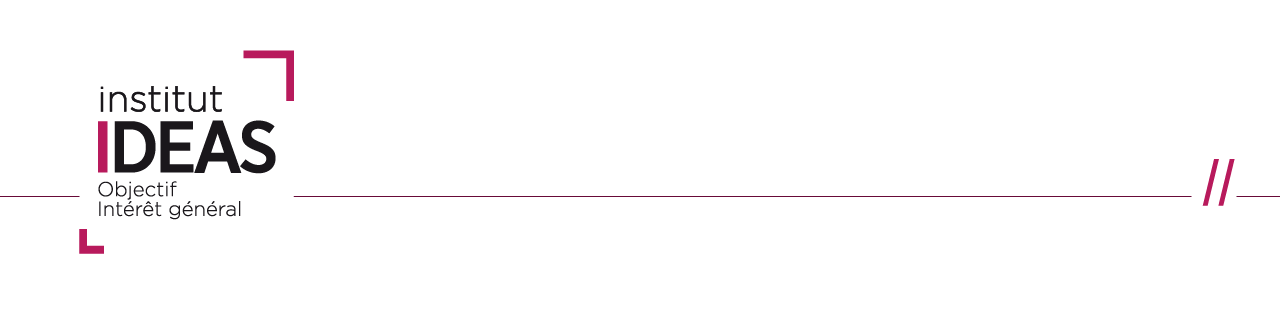 Logo AssociationRAPPORT DES CONSEILLERS BENEVOLESPOUR LE COMITE LABELConseillers IDEAS : ………………………………Coordonnées des Conseillers :Présentation de l’organisme ObjetProjet associatifLes activitésZone d’intervention et public cible  HistoriqueLe développementLa démarche de labellisation IDEAS : pourquoi, quels objectifs ?Les habilitations administrativesLes labels et agréments obtenusOrganisationLes adhérentsL’organe de gouvernance et les comités associésL’organigramme opérationnelAppartenance à une fédération, à une structure plus complexe, à un réseau, …Liens juridiques existants avec les autres entités de ce groupementLe périmètre de la labellisation Missions socialesLes actions et projets majeurs récentsLes résultats obtenusL’activité lucrative (éventuellement)Modèle économique :Les composantes du modèle socio- économiqueLes leviers financiers (financements publics, privés, revenus d’activités, …)Les richesses humaines mobilisées (salariés, bénévoles, volontaires, …)La stratégie d’alliances (acteurs publics, acteurs privés, pairs, …)Les ressources par type (subventions, dons, legs, cotisations, …), 
(origine et évolution sur les 3 dernières années + prévisionnel de l’année en cours -
commentaires sur ces évolutions)Les emplois par type (missions sociales (France/Etranger), fonctionnement, collecte) 
(évolution sur les 3 dernières années + prévisionnel de l’année en cours -
commentaires sur ces évolutions)Les flux financiers entre entités (fédérations, réseaux, implantations internationales, …)Les évolutions significatives du modèle socio-économique sur les 3 dernières annéesStratégie de développement (plan stratégique à 3-5 ans)Les axes stratégiquesLes projets qui concrétisent ces axesLa prévision budgétaire correspondanteRapport sur l’accompagnementExpliquer comment s’est déroulée la démarche de labellisation :Par qui est-elle portée (dirigeant salarié, élu, bénévole … ?) Comment est-elle perçue / connue en interne, en externe ?Evolution des 14 grands objectifs du Guide IDEAS Les deux graphiques de type Radar (fin Diagnostic et fin Optimisation)Commentaires sur la nature du travail à réaliser pour combler les écarts restantsCommentaires des conseillers bénévoles sur l’appropriation des exigences du guideCohérence de la vision stratégique (projet associatif, charte éthique, missions, …)Fonctionnement des organes de gouvernanceMobilisation des parties prenantes internes et externes (cf cartographie et plan d’action)Maîtrise des risques (cf. cartographie des risques, dispositif de contrôle interne, comité d’audit)La qualité de l’information financièreL’approche analytique et le contrôle de gestionLe pilotage de l’activité (recherche d’efficacité, d’efficience) et évaluation de l’actionLa réflexion sur la mesure d’impact…Souligner les exigences du guide qui posent le plus de difficultés à l’organisme et expliquer pourquoiConclusions des conseillers à l’issue de leur accompagnement :Les points forts sur lesquels l’organisme pourra construire son futurLes points d’amélioration qui devront être traités durant la phase Post Label.…………………………………………………………………Livrables attendus en fin de phase d’OptimisationRapport d’accompagnement des conseillersFichier des 90 Bonnes Pratiques Version Fin OptimisationGouvernance :StatutsProjet associatifCharte Éthique Cartographie des parties prenantesPlan stratégiqueCartographie des risquesComité d’audit (fiche de mission, PV de CA, Compte rendu de 1ère réunion)FinancesRapports du CAC (rapport spécial et rapport sur les comptes annuels avec CROD et CER si AGP supérieur au seuil)Rapport financierBudget prévisionnelEfficacité de l’action / évaluation / mesure de l’impactTableaux de bord de l’OCA/DGBilan de projet incluant son évaluationMéthodologie de mesure d’impact – exemple de réalisationCommunicationRapport annuel (incluant rapports moral, financier et d’activités)